陕西省专业技术人员继续教育网账号注册流程1登录陕西省专业技术人员继续教育网（http://jxjy.xidian.edu.cn/）。2点击右上方学习平台。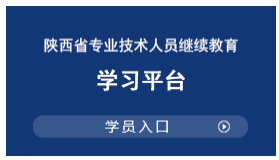 3 点击“注册”按钮。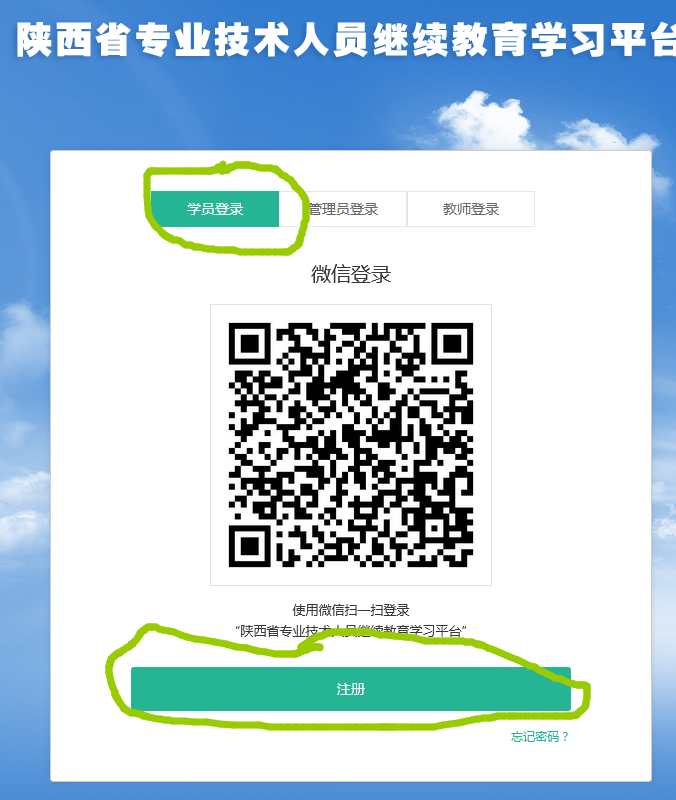 4填写个人信息，点击立即报名。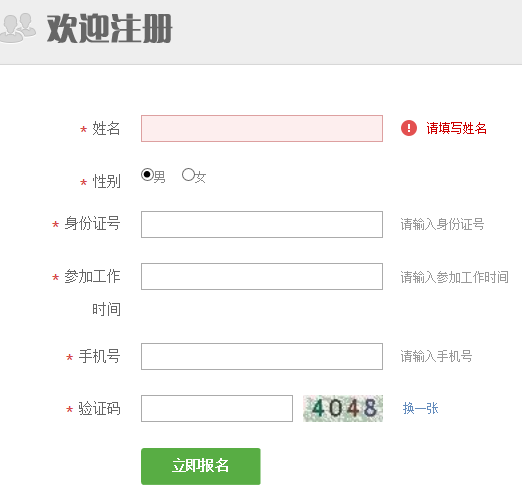 5点击进入个人平台，重新使用微信扫码登录登陆。6 进入平台后立即完善个人信息，包括个人照片的上传。下拉点击修改个人资料，尤其职务情况。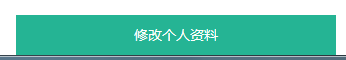 7 点击左侧头像设置，上传个人照片。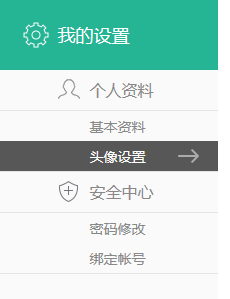 8 点击上方首页，点击左侧人事关系变动申请，右上方出现新增单位变更申请。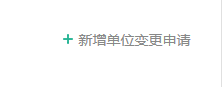 9 点击新增单位变更申请后输入需要变更的单位名称。10 输入西安交通工程学院，点击搜索。弹出如下窗口：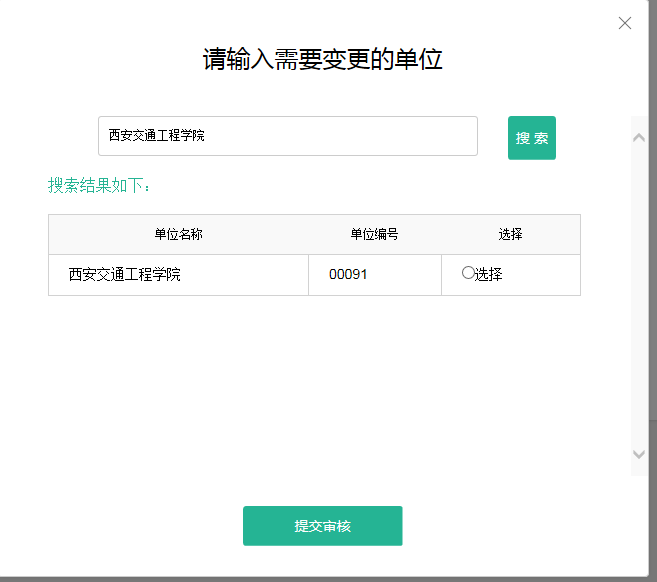 11点击选择后提交审核，完成注册。